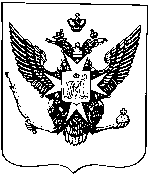 Муниципальные новости ПавловскаИнформационно-аналитический бюллетень13 апреля 2020 года                                                                                    Выпуск № 4_________________________________________________________________________________________________________________________________________________________________________________________________________________________________________________________________В номере: - ПОСТАНОВЛЕНИЕ Местной администрации города Павловска от 13 апреля 2020 года  № 88 «О внесении изменений в муниципальные программы внутригородского муниципального образования Санкт-Петербурга город Павловск на 2020 год и плановый период 2021 и 2022 годов, утвержденные постановлением Местной администрации города Павловска от 09.10.2019 №446а»	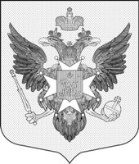 Местная администрациягорода ПавловскаПОСТАНОВЛЕНИЕот 13 апреля 2020 года								                     № 88В целях реализации полномочий органов местного самоуправления в соответствии со ст.10 Закона Санкт-Петербурга от 23.09.2009 № 420-79 «Об организации местного самоуправления в Санкт-Петербурге», руководствуясь ст. 179 Бюджетного Кодекса Российской Федерации, Местная администрация города ПавловскаПОСТАНОВЛЯЕТ:1. Внести в муниципальную программу «Благоустройство территории муниципального образования город Павловск» на 2020 год и плановый период 2021 и 2022 годов, утвержденную постановлением Местной администрации города Павловска от 09.10.2019 № 446а следующие изменения:1.1. План мероприятий муниципальной подпрограммы 1 «Содержание внутриквартальных территорий, проектирование благоустройства, размещение, содержание, включая ремонт, оборудования и элементов благоустройства, размещение покрытий и контейнерных площадок на внутриквартальных территориях» на 2020 год изложить в новой редакции согласно приложению № 1 к настоящему постановлению.1.2. Оценку эффективности реализации программы изложить согласно приложению № 2 к настоящему постановлению.1.3. План мероприятий муниципальной подпрограммы 1 «Содержание внутриквартальных территорий, проектирование благоустройства, размещение, содержание, включая ремонт, оборудования и элементов благоустройства, размещение покрытий и контейнерных площадок на внутриквартальных территориях» на 2022 год изложить в новой редакции согласно приложению № 3 к настоящему постановлению.1.4. План мероприятий муниципальной подпрограммы 2 «Размещение, содержание спортивных, детских площадок, включая ремонт расположенных на них элементов благоустройства, на внутриквартальных территориях» на 2020 год изложить в новой редакции согласно приложению № 4 к настоящему постановлению.1.5. Оценку эффективности реализации программы изложить согласно приложению № 5 к настоящему постановлению.1.6. План мероприятий муниципальной подпрограммы 4 «Осуществление работ в сфере озеленения на территории муниципального образования город Павловск» на 2020 год изложить в новой редакции согласно приложению № 6 к настоящему постановлению.1.6. Оценку эффективности реализации программы изложить согласно приложению  № 7 к настоящему постановлению.1.7. План мероприятий муниципальной подпрограммы 5 «Временное размещение, содержание, включая ремонт, элементов оформления города Павловска к мероприятиям на внутриквартальных территориях» на 2020 год изложить в новой редакции согласно приложению № 8 к настоящему постановлению.1.8. Оценку эффективности реализации программы изложить согласно приложению № 9 к настоящему постановлению.2. Внести в муниципальную программу «Проведение работ по военно-патриотическому воспитанию граждан на территории муниципального образования город Павловск» на 2020 год и плановый период 2021 и 2022 годов, утвержденную постановлением Местной администрации города Павловска от 09.10.2019 № 446а следующие изменения:2.1. План мероприятий муниципальной программы «Проведение работ по военно-патриотическому воспитанию граждан на территории муниципального образования город Павловск» на 2020 год изложить в новой редакции согласно приложению № 10 к настоящему постановлению.2.2. План мероприятий муниципальной программы «Проведение работ по военно-патриотическому воспитанию граждан на территории муниципального образования город Павловск» на 2021 год изложить в новой редакции согласно приложению № 11 к настоящему постановлению.2.3. План мероприятий муниципальной программы «Проведение работ по военно-патриотическому воспитанию граждан на территории муниципального образования город Павловск» на 2022 год изложить в новой редакции согласно приложению № 12 к настоящему постановлению.2.4. Оценку эффективности реализации программы изложить согласно приложению № 13 к настоящему постановлению.3. Внести в муниципальную программу «Участие в реализации мер по профилактике дорожно-транспортного травматизма на территории муниципального образования город Павловск, включая размещение, содержание и ремонт искусственных неровностей на внутриквартальных проездах» на 2020 год и плановый период 2021 и 2022 годов, утвержденную постановлением Местной администрации города Павловска от 09.10.2019          № 446а  следующие изменения:3.1. План мероприятий муниципальной программы «Участие в реализации мер по профилактике дорожно-транспортного травматизма на территории муниципального образования город Павловск, включая размещение, содержание и ремонт искусственных неровностей на внутриквартальных проездах» на 2020 год изложить в новой редакции согласно приложению № 14 к настоящему постановлению.4. Внести в муниципальную программу «Культура и досуг» на 2020 год и плановый период 2021 и 2022 годов, утвержденную постановлением Местной администрации города Павловска от 09.10.2019 № 446а следующие изменения:4.1. План мероприятий муниципальной подпрограммы 1 «Организация и проведение местных и участие в организации и проведении городских праздничных и иных зрелищных мероприятий» на 2020 год изложить в новой редакции согласно приложению № 15 к настоящему постановлению.5. Внести в муниципальную программу «Обеспечение условий для развития на территории муниципального образования город Павловск физической культуры и массового спорта, организация и проведение официальных физкультурных мероприятий, физкультурно-оздоровительных мероприятий и спортивных мероприятий муниципального образования» на 2020 год и плановый период 2021 и 2022 годов, утвержденную постановлением Местной администрации города Павловска от 09.10.2019 № 446а следующие изменения:5.1. План мероприятий муниципальной программы «Обеспечение условий для развития на территории муниципального образования город Павловск физической культуры и массового спорта, организация и проведение официальных физкультурных мероприятий, физкультурно-оздоровительных мероприятий и спортивных мероприятий муниципального образования» на 2020 год изложить в новой редакции согласно приложению № 16 к настоящему постановлению.5.2. Оценку эффективности реализации программы изложить согласно приложению  № 17 к настоящему постановлению.6. Настоящее постановление опубликовать в информационно-аналитическом бюллетене «Муниципальные новости города Павловска» и разместить на официальном сайте муниципального образования в информационно-телекоммуникационной сети Интернет по адресу: http://www.mo-pavlovsk.ru/.7. Настоящее постановление вступает в силу со дня его официального опубликования.8. Контроль за выполнением настоящего постановления оставляю за собой.Глава Местной администрациигорода Павловска				        	                                                     А.В. Козлова                                                                                                                Приложение 1                                                                                                                к постановлению Местной администрации                                                                                                                города Павловска от 13.04.2020 № 88План мероприятий муниципальной подпрограммы 1«Содержание внутриквартальных территорий, проектирование благоустройства, размещение, содержание, включая ремонт, оборудования и элементов благоустройства, размещение покрытий и контейнерных площадок на внутриквартальных территориях» на 2020 годПримечание: Объем финансирования отдельных мероприятий может отличаться от запланированного при условии сохранения предельного лимита финансирования всех мероприятий.                                                                                                                Приложение 2                                                                                                                к постановлению Местной администрации                                                                                                                города Павловска от 13.04.2020 № 88Оценка эффективности реализации программы                                                                                                                Приложение 3                                                                                                                к постановлению Местной администрации                                                                                                                города Павловска от 13.04.2020 № 88План мероприятий муниципальной подпрограммы 1«Содержание внутриквартальных территорий, проектирование благоустройства, размещение, содержание, включая ремонт, оборудования и элементов благоустройства, размещение покрытий и контейнерных площадок на внутриквартальных территориях»на 2022 годПримечание:  Объем финансирования отдельных мероприятий может отличаться от запланированного при условии сохранения предельного лимита финансирования  всех мероприятий.                                                                                                                Приложение 4                                                                                                                к постановлению Местной администрации                                                                                                                города Павловска от 13.04.2020 № 88План мероприятий муниципальной подпрограммы 2«Размещение, содержание спортивных, детских площадок, включая ремонт расположенных на них элементов благоустройства, на внутриквартальных территориях» на 2020 годПримечание: Объем финансирования отдельных мероприятий может отличаться от запланированного при условии сохранения предельного лимита финансирования всех мероприятий.                                                                                                               Приложение 5                                                                                                                к постановлению Местной администрации                                                                                                                города Павловска от 13.04.2020 № 88Оценка эффективности реализации подпрограммы                                                                                                                Приложение 6                                                                                                                к постановлению Местной администрации                                                                                                                города Павловска от 13.04.2020 № 88План мероприятий муниципальной подпрограммы 4«Осуществление работ в сфере озеленения на территории муниципального образования город Павловск» на 2020 год Примечание: Объем финансирования может отличаться от запланированного при условии сохранения предельного лимита финансирования.                                                                                                                Приложение 7                                                                                                                к постановлению Местной администрации                                                                                                                города Павловска от 13.04.2020 № 88Оценка эффективности реализации программы                                                                                                                Приложение 8                                                                                                                к постановлению Местной администрации                                                                                                                города Павловска от 13.04.2020 № 88План мероприятий муниципальной подпрограммы 5«Временное размещение, содержание, включая ремонт, элементов оформления города Павловска к мероприятиям на внутриквартальных территориях» на 2020 годПримечание:  Объем финансирования отдельных мероприятий может отличаться от запланированного при условии сохранения предельного лимита финансирования  всех мероприятий.                                                                                                               Приложение 9                                                                                                                к постановлению Местной администрации                                                                                                                города Павловска от 13.04.2020 № 88Оценка эффективности реализации программы                                                                                                                Приложение 10                                                                                                                к постановлению Местной администрации                                                                                                                города Павловска от 13.04.2020 № 88План мероприятий муниципальной программы «Проведение работ по военно-патриотическому воспитанию граждан на территории муниципального образования город Павловск» на 2020 годПримечание: Объем финансирования отдельных мероприятий может отличаться от запланированного при условии сохранения предельного лимита финансирования всех мероприятий программы.                                                                                                                Приложение 11                                                                                                                к постановлению Местной администрации                                                                                                                города Павловска от 13.04.2020 № 88План мероприятий муниципальной программы«Проведение работ по военно-патриотическому воспитанию граждан на территории муниципального образования город Павловск» на 2021 годПримечание: Объем финансирования отдельных мероприятий может отличаться от запланированного при условии сохранения предельного лимита финансирования всех мероприятий программы.                                                                                                                Приложение 12                                                                                                                к постановлению Местной администрации                                                                                                                города Павловска от 13.04.2020 № 88План мероприятий муниципальной программы «Проведение работ по военно-патриотическому воспитанию граждан на территории муниципального образования город Павловск» на 2022 годПримечание: Объем финансирования отдельных мероприятий может отличаться от запланированного при условии сохранения предельного лимита финансирования всех мероприятий программы.                                                                                                                Приложение 13                                                                                                                к постановлению Местной администрации                                                                                                                города Павловска от 13.04.2020 № 88Оценка эффективности реализации программы                                                                                                                Приложение 14                                                                                                                к постановлению Местной администрации                                                                                                                города Павловска от 13.04.2020 № 88План мероприятий муниципальной подпрограммы «Участие в реализации мер по профилактике дорожно-транспортного травматизма на территории муниципального образования город Павловск, включая размещение, содержание и ремонт искусственных неровностей на внутриквартальных проездах»    на 2020 годПримечание: Объем финансирования отдельных мероприятий может отличаться от запланированного при условии сохранения предельного лимита финансирования  всех мероприятий по программе.                                                                                                                Приложение 15                                                                                                                к постановлению Местной администрации                                                                                                                города Павловска от 13.04.2020 № 88План мероприятий подпрограммы 1 «Организация и проведение местных и участие в организации и проведении городских праздничных и иных зрелищных мероприятий» на 2020 годПримечание: Объем финансирования отдельных мероприятий может отличаться от запланированного при условии сохранения предельного лимита финансирования всех мероприятий программы.                                                                                                               Приложение 16                                                                                                                к постановлению Местной администрации                                                                                                                города Павловска от 13.04.2020 № 88План мероприятий муниципальной программы  «Обеспечение условий для развития на территории муниципального образования                 город Павловск физической культуры и массового спорта, организация и проведение официальных физкультурных мероприятий, физкультурно-оздоровительных мероприятий и спортивных мероприятий муниципального образования» на 2020 годПримечание:  Объем финансирования отдельных мероприятий может отличаться от запланированного при условии сохранения предельного лимита финансирования  всех мероприятий.                                                                                                                                                           Приложение 17                                                                                                                к постановлению Местной администрации                                                                                                                города Павловска от 13.04.2020 № 88Оценка эффективности реализации программыИнформационно-аналитический бюллетень «Муниципальные новости Павловска», выпуск № 4 от 13.04.2020Официальное издание Муниципального Совета города Павловска. Учредитель, редакция, издатель: Муниципальный Совет города ПавловскаГлавный редактор: Зибарев В.В. Адрес редакции: 196620, Санкт-Петербург, г. Павловск, Песчаный пер., д. 11/16, телефон: 465-17-73. Тираж 100 экз.Отпечатано на копировальном оборудовании Местной администрации города Павловска, г. Павловск, Песчаный пер., д. 11/16.Распространяется бесплатно.«О внесении изменений в муниципальные программы внутригородского муниципального образования Санкт-Петербурга город Павловск на 2020 год и плановый период 2021 и 2022 годов, утвержденные постановлением Местной администрации города Павловска от 09.10.2019 №446а»№ п/пНаименование работ Срок исполненияПланируемые предельные объемы финансирования(тыс. руб.)Планируемые натуральные показателиОтветственный исполнитель1.Закупка и доставка растительного грунта2 квартал225,9Отдел социальной политики и экономического развития2. Содержание и обслуживание цветочных вазонов2-3 квартал148,762 вазона, 1 клумбаОтдел социальной политики и экономического развития3.Содержание и ремонт элементов благоустройствав течение года50,0по фактической потребностиОтдел социальной политики и экономического развития4.Изготовление проектов благоустройства1-4 квартал26,21 проект (проектирование пешеходной дорожки по адресу:г. Павловск, ул. Толмачева, д. 5, 7, 9)Отдел социальной политики и экономического развития5.Ремонт покрытий, расположенных на внутриквартальных территориях, проведение санитарных рубок (включая составление сметы и ведение технического надзора)2-3 квартал689,5 г. Павловск:1.Пионерская ул., д. 8, д. 1 корп. 3, 17, 132. Привокзальная пл., д. 13. Песчаный пер., д. 3/5, 11/164. Госпитальная ул., д. 1, 155. 1 Мая ул., д. 66. Конюшенная ул., д. 16, 17, 257. Лебединая ул., д. 208. Гуммолосаровская ул., д. 79. 1-я Советская ул., д. 12, 14, 1810. Березовая ул., д. 19, 21, 22, 2311. Слуцкая ул., д. 4, 1512. Детскосельская ул., д. 1, 9, 11, 13, 1713. Обороны ул., д. 4, 6, 814. Мичурина ул., д. 28, 3015. Горная ул., д. 10Отдел социальной политики и экономического развития6.Благоустройство территории (устройство дополнительных парковочных мест)2-4 квартал605,4г. Павловск, Толмачева ул., д. 6Отдел социальной политики и экономического развития6.1Восстановительная стоимость зеленых насаждений2-4 квартал106,0г. Павловск, Толмачева ул., д. 6Отдел социальной политики и экономического развития7.Технический надзор2-4 квартал20,0г. Павловск, Толмачева ул., д. 6Отдел социальной политики и экономического развития ИТОГО1 871,7 Наименование целевого индикатораИсполнитель, ответственный за достижение целевого индикатораЕд. измер.Значение целевого индикатораЗначение целевого индикатораЗначение целевого индикатораЗначение целевого индикатораНаименование целевого индикатораИсполнитель, ответственный за достижение целевого индикатораЕд. измер.Плановый индикатор утвержденный программойФактический индикатор, достигнутый в ходе реализации программыЭффективность целевого индикатора(%)Обоснование причин отрицательной динамики эффективности (менее 100%)Устройство дополнительных парковочных местНефёдов Ю.Ю.шт.1Содержание цветочных вазонов и клумбНефёдов Ю.Ю.шт.62Утвержденный проект благоустройстваНефёдов Ю.Ю.шт.1Грунт растительныйНефёдов Ю.Ю.куб. м.250Объем средств на реализацию данной программытыс. руб.1 871,7Сумма средств программы, освоенная посредством размещения муниципального заказа%80Эффективность реализации программыИндикатор1+2+3+4+5+6 х1006№ п/пНаименование работ Срок исполненияПланируемые предельные объемы финансирования(тыс. руб.)Планируемые натуральные показателиОтветственный исполнитель1.Закупка и доставка растительного грунта2 квартал234,6Отдел социальной политики и экономического развития2. Содержание и обслуживание цветочных вазонов2-3 квартал131,542 вазона, 2 клумбыОтдел социальной политики и экономического развития3.Содержание и ремонт элементов благоустройствав течение года50,0по фактической потребностиОтдел социальной политики и экономического развития4.Ремонт покрытий, расположенных на внутриквартальных территориях, проведение санитарных рубок (включая составление сметы и ведение технического надзора)2-3 квартал300,0 по фактической потребностиОтдел социальной политики и экономического развития5Изготовление проектов благоустройства1-4 квартал100,0Контейнерная площадка по адресу: г. Павловск, Десткосельский пер., д. 51-4 квартал ИТОГО816,1 № п/пНаименование работСрок исполненияПланируемые предельные объемы финансирования(тыс. руб.)Планируемые натуральные показателиОтветственный исполнитель1.Устройство основания детской площадки, изготовление, доставка, монтаж оборудования зоны отдыха и детских площадок 2-4 квартал15 910,7г. Павловск:- Конюшенная ул., д. 12;- Детскосельская ул., д. 9;- Толмачева ул., д. 8;- Партизанский пер., д. 31.Отдел социальной политики и экономического развития1.1Восстановительная стоимость зеленых насаждений2-4 квартал273,0г. Павловск:- Конюшенная ул., д. 12;- Детскосельская ул., д. 9;- Толмачева ул., д. 8;- Партизанский пер., д. 31.Отдел социальной политики и экономического развития2. Ведение технического надзора2-4 квартал140,0г. Павловск:- Конюшенная ул., д. 12;- Детскосельская ул., д. 9;- Толмачева ул., д. 8;- Партизанский пер., д. 31.Отдел социальной политики и экономического развития3.Изготовление проектов детских и спортивных площадок1-3 квартал641,9г. Павловск:- Горная ул., д. 10;- Конюшенная ул., д. 26;- дорога в садоводство «Павловское-2»;- Слуцкая ул., д. 14Отдел социальной политики и экономического развития4.Завоз песка в песочницы, расположенные на детских площадках2 квартал81,2Отдел социальной политики и экономического развития5.Ремонт травмоопасного игрового оборудования, спортивных площадок, удаление граффити, заливка катков1-4 квартал700,0Ремонт и удаление граффити по мере необходимости. Отдел социальной политики и экономического развитияИТОГО17 746,8Наименование целевого индикатораИсполнитель, ответственный за достижение целевого индикатораЕд. измер.Значение целевого индикатораЗначение целевого индикатораЗначение целевого индикатораЗначение целевого индикатораНаименование целевого индикатораИсполнитель, ответственный за достижение целевого индикатораЕд. измер.Плановый индикатор утвержденный подпрограммойФактический индикатор, достигнутый в ходе реализации подпрограммыЭффективность целевого индикатора(%)Обоснование причин отрицательной динамики эффективности (менее 100%)Устройство детских площадокНефёдов Ю.Ю.шт.2Устройство резинового покрытия детских площадокНефёдов Ю.Ю.шт.2Утвержденный проект создания детских и спортивных площадокНефёдов Ю.Ю.шт.4Завоз песка в песочницыНефёдов Ю.Ю.куб. м.27Объем средств на реализацию данной программытыс. руб.17 746,8Сумма средств программы, освоенная посредством размещения муниципального заказа%96Эффективность реализации программыИндикатор1+2+3+4+5+6 х1006№ п/пНаименование мероприятия(Адреса, виды работ) Срок исполненияПланируемые объемы финансирования(тыс. руб.)Планируемые натуральные показателиОтветственный исполнитель1.г. Павловск. Удаление аварийных, больных деревьев в течение года317,7 Согласно порубочным билетамОтдел социальной политики и экономического развития2.г. Павловск. Компенсационное озеленение (посадка деревьев, кустов) 2-4 квартал525,930 деревьевОтдел социальной политики и экономического развития3.г. Павловск. Паспортизация зелёных насаждений 3-4 квартал141,1Отдел социальной политики и экономического развития4.г. Павловск. Содержание зелёных насаждений 2-3 квартал283,5496 деревьев,1893 кустаОтдел социальной политики и экономического развития5.г. Павловск. Уборка территорий внутриквартального озеленения 1-4 квартал1 579,054 473 кв.м ежемесячноОтдел социальной политики и экономического развитияИТОГО2 847,2  Наименование целевого индикатораИсполнитель, ответственный за достижение целевого индикатораЕд. измер.Значение целевого индикатораЗначение целевого индикатораЗначение целевого индикатораЗначение целевого индикатораНаименование целевого индикатораИсполнитель, ответственный за достижение целевого индикатораЕд. измер.Плановый индикатор утвержденный программойФактический индикатор, достигнутый в ходе реализации программыЭффективность целевого индикатора(%)Обоснование причин отрицательной динамики эффективности (менее 100%)Удаление аварийных больных деревьевНефёдов Ю.Ю.шт.30Компенсационное озеленение (посадка деревьев)Нефёдов Ю.Ю.шт.30Паспортизация зеленых насажденийНефёдов Ю.Ю.%100Содержание зеленых насаждений (уход в течении сезона)Горшков В.Г.шт.496/1893Уборка территорий внутриквартального озелененияГоршков В.Г.кв.м.54 473Объем средств на реализацию данной программытыс. руб.2 847,2Сумма средств программы, освоенная посредством размещения муниципального заказа%80Эффективность реализации программыИндикатор(1+2+3+4+5+6+7+8)/8х100№ п/пНаименование работ Срок исполненияПланируемые предельные объемы финансирования(тыс. руб.)Планируемые натуральные показателиОтветственный исполнитель1.Выполнение работ по оформлению территории к празднованию Нового года  1,4 квартал4 223,31. Березовая ул. 2. пер. Песчаный, д.11/163. Конюшенная ул.4. Детская площадка у Купального пруда5. Госпитальная ул., д. 16. п. Динамо, Клубная пл., д. 17. ВИР, ул. Горная, д. 148. Садовая ул., д. 17 (Храм св. равноап. Марии Магдалины)9. ул. Артиллерийская, д.2 (Храм свт. Николая Чудотворца)Отдел социальной политики и экономического развития2.Выполнение работ по оформлению территории к празднованию Дня Победы  2 квартал375,91. Березовая ул. 2. пер. Песчаный, д.11/163. Конюшенная ул.4. Детская площадка у Купального прудаОтдел социальной политики и экономического развитияИТОГО4 599,2Наименование целевого индикатораИсполнитель, ответственный за достижение целевого индикатораЕд. измер.Значение целевого индикатораЗначение целевого индикатораЗначение целевого индикатораЗначение целевого индикатораНаименование целевого индикатораИсполнитель, ответственный за достижение целевого индикатораЕд. измер.Плановый индикатор утвержденный программойФактический индикатор, достигнутый в ходе реализации программыЭффективность целевого индикатора(%)Обоснование причин отрицательной динамики эффективности (менее 100%)Количество адресов, оформленных к празднованию Нового годаНефёдов Ю.Ю.шт.9Количество адресов, оформленных к празднованию Дня победыНефёдов Ю.Ю.шт.4Объем средств на реализацию данной программытыс. руб.4 599,2Сумма средств программы, освоенная посредством размещения муниципального заказа%90Эффективность реализации программыИндикатор1+2+3 х1003№п/пНаименование мероприятияСроки исполненияПланируемые предельные объемы финансирования(тыс. руб.)Планируемые натуральные показателиОтветственный исполнительI. Организация и проведение памятных акций, связанных с историей РоссииI. Организация и проведение памятных акций, связанных с историей РоссииI. Организация и проведение памятных акций, связанных с историей РоссииI. Организация и проведение памятных акций, связанных с историей РоссииI. Организация и проведение памятных акций, связанных с историей РоссииI. Организация и проведение памятных акций, связанных с историей России1.1«Ленинград - гордость моя»(мероприятия, посвященные 76-й годовщине полного освобождения Ленинграда от фашистской блокады и освобождения города Павловска от оккупации):- участие в патриотических акциях молодежи города ПавловскаI квартал -2 мероприятияотдел социальной политики и экономического развития1.2.«Бухенвальдский набат» (мероприятия, посвященные Международному дню освобождения узников фашистских лагерей):- тематические программы для учащихся школ города Павловска «Детство, опаленное войной»II квартал -1 мероприятиеотдел социальной политики и экономического развития1.3.«Салют Победы нашей»(торжественные мероприятия, посвященные празднованию 75-й годовщины Победы в Великой Отечественной войне 1941-1945 гг.):-  участие в патриотических акциях молодежи города Павловска;-  тематические интерактивные программы  для учащейся молодежиII квартал 300,04 мероприятияотдел социальной политики и экономического развития1.4.«С днем рождения, любимый город!» (мероприятия, посвященные Дню основания города Павловска - 1777):- проведение конкурса знатоков города Павловска среди учащихся школ МОIV квартал50,91 мероприятиеотдел социальной политики и экономического развитияII. Организация и проведение мероприятий с допризывной молодежьюII. Организация и проведение мероприятий с допризывной молодежьюII. Организация и проведение мероприятий с допризывной молодежьюII. Организация и проведение мероприятий с допризывной молодежьюII. Организация и проведение мероприятий с допризывной молодежью2.1.Участие в мероприятиях с допризывной молодежью (Днях призывника, Спартакиаде допризывной молодежи и других)в течение года-2 мероприятияотдел социальной политики и экономического развитияИтогоИтогоИтого350,9№п/пНаименование мероприятияСроки исполненияПланируемые предельные объемы финансирования(тыс. руб.)Планируемые натуральные показателиОтветственный исполнительI. Организация и проведение памятных акций, связанных с историей РоссииI. Организация и проведение памятных акций, связанных с историей РоссииI. Организация и проведение памятных акций, связанных с историей РоссииI. Организация и проведение памятных акций, связанных с историей РоссииI. Организация и проведение памятных акций, связанных с историей РоссииI. Организация и проведение памятных акций, связанных с историей России1.1«Ленинград - гордость моя»(мероприятия, посвященные 76-й годовщине полного освобождения Ленинграда от фашистской блокады и освобождения города Павловска от оккупации):- участие в патриотических акциях молодежи города ПавловскаI квартал -2 мероприятияотдел социальной политики и экономического развития1.2.«Бухенвальдский набат» (мероприятия, посвященные Международному дню освобождения узников фашистских лагерей):- тематические программы для учащихся школ города Павловска «Детство, опаленное войной»II квартал -1 мероприятиеотдел социальной политики и экономического развития1.3.«Салют Победы нашей»(торжественные мероприятия, посвященные празднованию 75-й годовщины Победы в Великой Отечественной войне 1941-1945 гг.):-  участие в патриотических акциях молодежи города Павловска;-  тематические интерактивные программы  для учащейся молодежиII квартал -3мероприятияотдел социальной политики и экономического развития1.4.«С днем рождения, любимый город!» (мероприятия, посвященные Дню основания города Павловска - 1777):- проведение конкурса знатоков города Павловска среди учащихся школ МОIV квартал50,91 мероприятиеотдел социальной политики и экономического развитияII. Организация и проведение мероприятий с допризывной молодежьюII. Организация и проведение мероприятий с допризывной молодежьюII. Организация и проведение мероприятий с допризывной молодежьюII. Организация и проведение мероприятий с допризывной молодежьюII. Организация и проведение мероприятий с допризывной молодежью2.1.Участие в мероприятиях с допризывной молодежью (Днях призывника, Спартакиаде допризывной молодежи и других)в течение года-2 мероприятияотдел социальной политики и экономического развитияИтогоИтогоИтого50,9№п/пНаименование мероприятияСроки исполненияПланируемые предельные объемы финансирования(тыс. руб.)Планируемые натуральные показателиОтветственный исполнительI. Организация и проведение памятных акций, связанных с историей РоссииI. Организация и проведение памятных акций, связанных с историей РоссииI. Организация и проведение памятных акций, связанных с историей РоссииI. Организация и проведение памятных акций, связанных с историей РоссииI. Организация и проведение памятных акций, связанных с историей РоссииI. Организация и проведение памятных акций, связанных с историей России1.1«Ленинград - гордость моя»(мероприятия, посвященные 76-й годовщине полного освобождения Ленинграда от фашистской блокады и освобождения города Павловска от оккупации):- участие в патриотических акциях молодежи города ПавловскаI квартал -2 мероприятияотдел социальной политики и экономического развития1.2.«Бухенвальдский набат» (мероприятия, посвященные Международному дню освобождения узников фашистских лагерей):- тематические программы для учащихся школ города Павловска «Детство, опаленное войной»II квартал -1 мероприятиеотдел социальной политики и экономического развития1.3.«Салют Победы нашей»(торжественные мероприятия, посвященные празднованию 75-й годовщины Победы в Великой Отечественной войне 1941-1945 гг.):-  участие в патриотических акциях молодежи города Павловска;-  тематические интерактивные программы  для учащейся молодежиII квартал -4 мероприятияотдел социальной политики и экономического развития1.4.«С днем рождения, любимый город!» (мероприятия, посвященные Дню основания города Павловска - 1777):- проведение конкурса знатоков города Павловска среди учащихся школ МОIV квартал50,91 мероприятиеотдел социальной политики и экономического развитияII. Организация и проведение мероприятий с допризывной молодежьюII. Организация и проведение мероприятий с допризывной молодежьюII. Организация и проведение мероприятий с допризывной молодежьюII. Организация и проведение мероприятий с допризывной молодежьюII. Организация и проведение мероприятий с допризывной молодежью2.1.Участие в мероприятиях с допризывной молодежью (Днях призывника, Спартакиаде допризывной молодежи и других)в течение года-2 мероприятияотдел социальной политики и экономического развитияИтогоИтогоИтого50,9Наименование целевого индикатораИсполнитель, ответственный за достижение целевого индикатораЕд. измер.Значение целевого индикатораЗначение целевого индикатораЗначение целевого индикатораЗначение целевого индикатораНаименование целевого индикатораИсполнитель, ответственный за достижение целевого индикатораЕд. измер.Плановый индикатор утвержденный программойФактический индикатор, достигнутый в ходе реализации программыЭффективность целевого индикатора(%)Обоснование причин отрицательной динамики эффективности (менее 100%)Количество мероприятий программы  Русакова В.И.шт.8Количество жителей, задействованных в мероприятии  Русакова В.И.чел.700Объем средств на реализацию данной программыРусакова В.И.тыс. руб.350,9Сумма средств программы, освоенная посредством размещения муниципального заказа%80Эффективность реализации программыхххИндикатор (1+2+3+4)/4 х 100№ п/пНаименование мероприятияСроки исполненияПланируемые предельные объемы финансирования(тыс. руб.)Планируемые натуральные показателиОтветственный исполнитель1.Проведение интерактивных тематических спектаклей, игр, программ, праздников, конкурсов по профилактике дорожного травматизма для детей дошкольного возраста, посещающих дошкольные  образовательные учреждения  и учащихся начальных классов образовательных учреждений, расположенных на территории муниципального образования в течение года200,59 мероприятийотдел социальной политики и экономического развития2.Опубликования в муниципальной газете «Наш Павловск» и размещение на сайте муниципального образования тематических информационных материалов, направленных на профилактику детского дорожно-транспортного травматизма, повышение правового сознания граждан, формирование законопослушного поведения участников дорожного движения в течение года-Местная администрация города Павловска3. Ремонт ранее установленных искусственных неровностей2-4 квартал120,0по фактической потребностиОтдел социальной политики и экономического развития4.Установка искусственных неровностей2-4 квартал80,0г. Павловск, п. Динамо, Пионерская ул., д. 17Отдел социальной политики и экономического развитияИтого400,5№ п/пНаименование мероприятияСроки исполненияПланируемые предельные объемы финансирования(тыс. руб.)Планируемые натуральные показателиОтветственный исполнитель1Участие в организации и проведении Праздника новогодней елки:- праздничная игровая интерактивная программа;- праздничный фейерверк в период проведения праздничной игровой интерактивной программы01.01.2020440,02 мероприятияотдел социальной политики и экономического развития2Участие в организации и проведении Дня полного освобождения Ленинграда от фашистской блокады и города Павловска от оккупации:- вечер памяти;- концертная программа;- приобретение цветочной продукции для торжественно-траурных мероприятий на территории муниципального образования города ПавловскаI квартал165,01 мероприятиеотдел социальной политики и экономического развития3Участие в организации и проведении Международного женского дня - 8 Марта- приобретение цветочной продукции - праздничная концертная программа I квартал184,01 мероприятиеотдел социальной политики и экономического развития4Участие в организации и проведении праздника «Детская масленица»:- организация питанияI полугодие65,01 мероприятиеотдел социальной политики и экономического развития5Участие в организации и проведении Международного дня освобождения узников фашистских лагерей:- приобретение подарочных наборов II квартал72,01 мероприятиеотдел социальной политики и экономического развития6Участие в организации и проведении Дня Победы советского народа в Великой Отечественной войне 1941-1945 годов:-  приобретение цветочной продукции для торжественно-траурных мероприятий на территории муниципального образования города Павловска;-  торжественный прием от имени Главы муниципального образования города Павловска;- концертная программа;- поздравление инвалидов и участников ВОВ;- транспортная доставка ветеранов к местам проведения праздничных мероприятий и обратно;- уличное гуляниеII квартал1 284,41 мероприятиеотдел социальной политики и экономического развития7Международный день защиты детей:- интерактивная концертная программаII квартал205,01 мероприятиеотдел социальной политики и экономического развития8Участие в организации и проведении Дня памяти и скорби:-   приобретение цветочной продукции для торжественно-траурных мероприятий на территории муниципального образования  города ПавловскаII квартал7,51 мероприятиеотдел социальной политики и экономического развития9Участие в организации и проведении Праздника выпускников петербургских школ "Алые паруса":- организация поздравления  медалистов и лучших выпускников ГБОУ, расположенных на территории  муниципального образования  города ПавловскаII квартал160,01 мероприятиеотдел социальной политики и экономического развития10День знаний:- интерактивные концертные программыIII квартал368,74 мероприятия11Участие в организации и проведении Дня памяти жертв блокады:-  приобретение цветочной продукции для торжественно-траурных мероприятий на территории муниципального образования  города ПавловскаIII квартал7,51 мероприятиеотдел социальной политики и экономического развития12Участие в организации и проведении Международного дня пожилых людей:- организация и проведение вечера отдыха;- концертная  программаIII- IV квартал120,01 мероприятиеотдел социальной политики и экономического развития13Участие в организации и проведении Дня матери:- организация и проведение вечера отдыха;- концертная программаIV квартал140,01 мероприятиеотдел социальной политики и экономического развития14Участие в организации и проведении Международного дня инвалидов:- приобретение подарочных наборовIV квартал174,01 мероприятиеотдел социальной политики и экономического развития15Участие в организации и проведении Дня основания города Павловска (основан в 1777 году) -  торжественный прием от имени Главы муниципального образования города Павловска;-  приобретение цветочной продукции; - приобретение сувенирной продукции;- награждение жителей (семей) муниципального образования победителей и призеров  районных, городских, общероссийских соревнований, конкурсов, фестивалей и др.;- организация   церемонии награждения  жителей муниципального образования города Павловска -  участников и победителей конкурса на лучшее оформление объектов городской среды в 2020 годуIV квартал371,51 мероприятиеотдел социальной политики и экономического развитияВсегоВсего3 764,6№ п/пНаименование мероприятияСроки исполненияПланируемые предельные объемы финансирования(тыс. руб.)Планируемые натуральные показателиОтветственный исполнитель1.Услуги по организации и проведению соревнований, включая судейство и услуги скорой медицинской помощиI-IV квартал316,012мероприятийотдел социальной политики и экономического развития2.Открытый турнир по волейболу- наградная продукция: медали, грамоты, кубки; - призы победителям соревнований- призы  участникам соревнованийI квартал49,81 мероприятиеотдел социальной политики и экономического развития3.Турнир по минифутболу «Кубок Победы», посвященный 75-й годовщине Победы в Великой Отечественной войне- наградная продукция: медали, грамоты, кубки; - призы победителям соревнований- призы  участникам соревнованийII квартал 176,21 мероприятиеотдел социальной политики и экономического развития4.Легкоатлетическая эстафета «Кубок Победы», посвященная 75-й годовщине Победы в Великой Отечественной войне»- наградная продукция: медали, грамоты, кубки; - призы победителям соревнований- призы  участникам соревнованийII квартал106,81 мероприятиеотдел социальной политики и экономического развития5.Турнир по настольному теннису «Кубок Победы»- наградная продукция: медали, грамоты, кубки; - призы победителям соревнованийII квартал24,61 мероприятиеотдел социальной политики и экономического развития6.Летняя спартакиада детей и подростков- призы победителям соревнований- призы  участникам соревнованийII квартал72,01 мероприятиеотдел социальной политики и экономического развития7.Спортивный праздник «Всей семьей на стадион»- призы победителям соревнований- призы участникам соревнований- призы болельщикам командIII квартал31,01 мероприятиеотдел социальной политики и экономического развития8.Футбольный турнир памяти Г.А Дюперрона - основоположника российского футбола- наградная продукция: медали, грамоты, кубки; - призы победителям соревнований- призы  участникам соревнованийIII квартал67,41 мероприятиеотдел социальной политики и экономического развития9.Турин по футболу «Осенний кубок – Павловск-97»- наградная продукция: медали, грамоты, кубки; - призы победителям соревнований2-я суббота сентября68,91 мероприятиеотдел социальной политики и экономического развития10.Турнир по минифутболу «Спорт-дорога к миру»- наградная продукция: медали, грамоты, кубки; - призы победителям соревнований- призы  участникам соревнованийIV квартал144,41 мероприятиеотдел социальной политики и экономического развития11.Открытый турнир по баскетболу- наградная продукция: медали, грамоты, кубки; - призы победителям соревнованийIV квартал28,21 мероприятиеотдел социальной политики и экономического развития12.Лыжная эстафета- наградная продукция: медали, грамоты, кубки; - призы победителям соревнований- призы  участникам соревнованийIV квартал18,21 мероприятиеотдел социальной политики и экономического развития13. Турнир по настольному теннису ко Дню основания города Павловска- наградная продукция: медали, грамоты, кубки; - призы победителям соревнованийIV квартал24,61 мероприятиеотдел социальной политики и экономического развитияИтого1 128,1Наименование целевого индикатораИсполнитель, ответственный за достижение целевого индикатораЕд. измер.Значение целевого индикатораЗначение целевого индикатораЗначение целевого индикатораЗначение целевого индикатораНаименование целевого индикатораИсполнитель, ответственный за достижение целевого индикатораЕд. измер.Плановый индикатор утвержденный программойФактический индикатор, достигнутый в ходе реализации программыЭффективность целевого индикатора(%)Обоснование причин отрицательной динамики эффективности (менее 100%)Количество мероприятий программы  Русакова В.И.шт.12Количество жителей, задействованных в мероприятии  Русакова В.И.чел.870Объем средств на реализацию данной программыРусакова В.И.тыс. руб.1128,1Сумма средств программы, освоенная посредством размещения муниципального заказа%100Эффективность реализации программыхххИндикатор (1+2+3+4)/4 х 100